Welcome to HBCSeptember 10, 2023Highland Baptist Church 1500 Husband Road, Paducah, KY 42003Phone 270-442-6444 – Fax 270-442-3373           Pastor			   	                  Dr. Richard Beck           Song Leader                                                      Mr. Carl Wilson           Music Director                               Dr. Carolyn Watson-NickellBlessed is the nation whose God is the LORD                                                                                          Psalm 33:12;--------------------------------------------------------------------------------------- 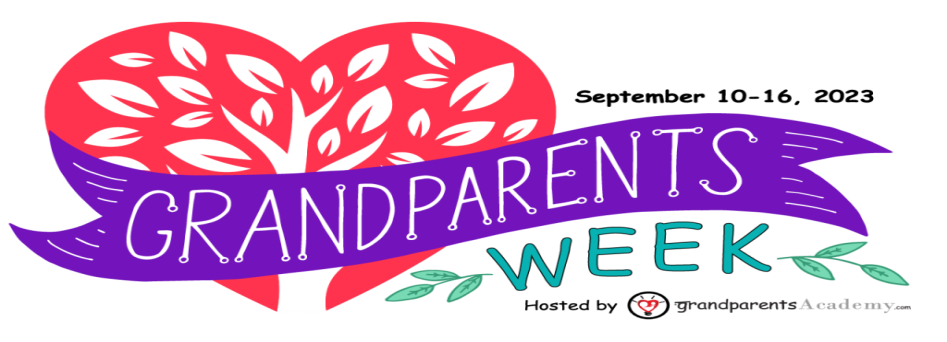 ______________________________________________________________________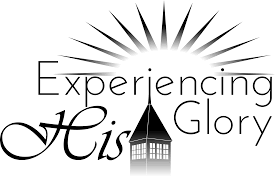 UPDATE TO Last Weeks BulletinCongratulations to Sarah StaffordREIDLAND HOUND OF THE (not week) MONTH----------------------------------------------------------------------------------- Sunday		 10:30 Worship Service In Person and on Facebook LiveWednesday		 6:30 - Praying &SingingNational Grandparents Day is the first Sunday of September after Labor Day. This day honors grandparents. Families are encouraged to make it a week long activity. Here are Some SuggestionsRead a book with your grandfriends, grandparents, or grandfamily caregiver. Take a walk together through your neighborhood or favorite park. Share family stories of your favorite memories together, your family’s history, or look through a family photo album together. Go for an outing as a family (i.e. dinner at a restaurant,  skating rink, hiking, amusement park, etc.).Cook a meal together using your favorite family recipe. Do an arts and crafts activity.Have a virtual coffee or lunch date. Participate in an in-person or virtual family game night.Volunteer together in remembrance of 9/11 or attend a 9/11 memorial service event.Gather in person as a family and share kind words to honor those grandparents, grandfriends or older caregivers who are no longer here. Afterward, plant a tree or flower seed at a park, family garden, or special location to amplify their remembrance.Write handwritten notes to your grandparents, grandfriends, or grandchild. Include in the envelope your favorite photos together. Call or video chat with your grandchild, grandfriends, or other loved ones and convey the love and appreciation you have for them.Bake healthy treats and deliver them to your grandchildren, grandfriends, or loved ones. Or, pop in for a visit and bake them together!PRAY FOR AMERICA - PRAY FOR REVIVAL